Информация МКДОУ Савинского детского сада № 1Мулыгин Василий Иванович родился 15 апреля 1922 года, умер 28 июля 2006 года. Работал заведующим хозяйством МКДОУ Савинского детского сада № 1.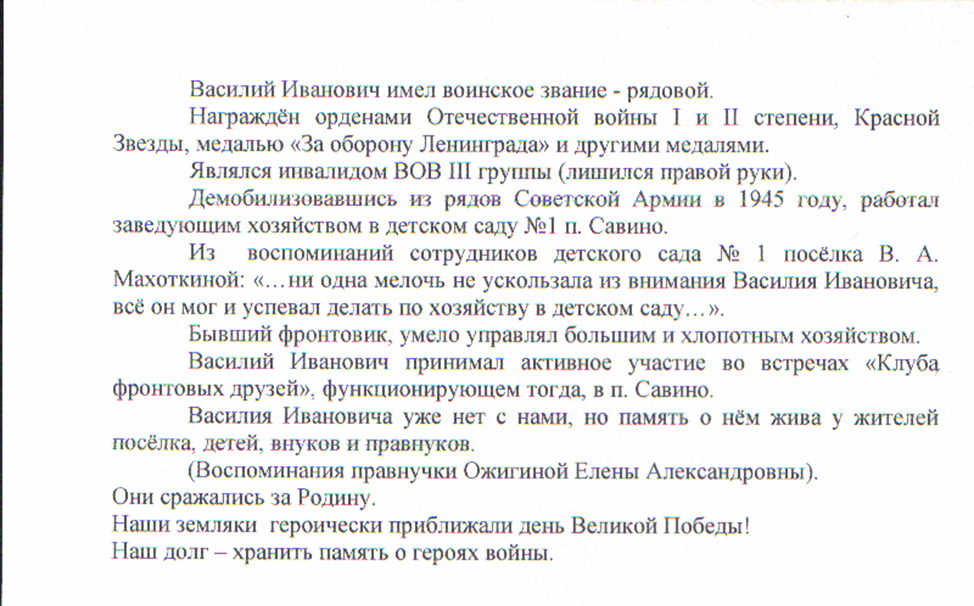 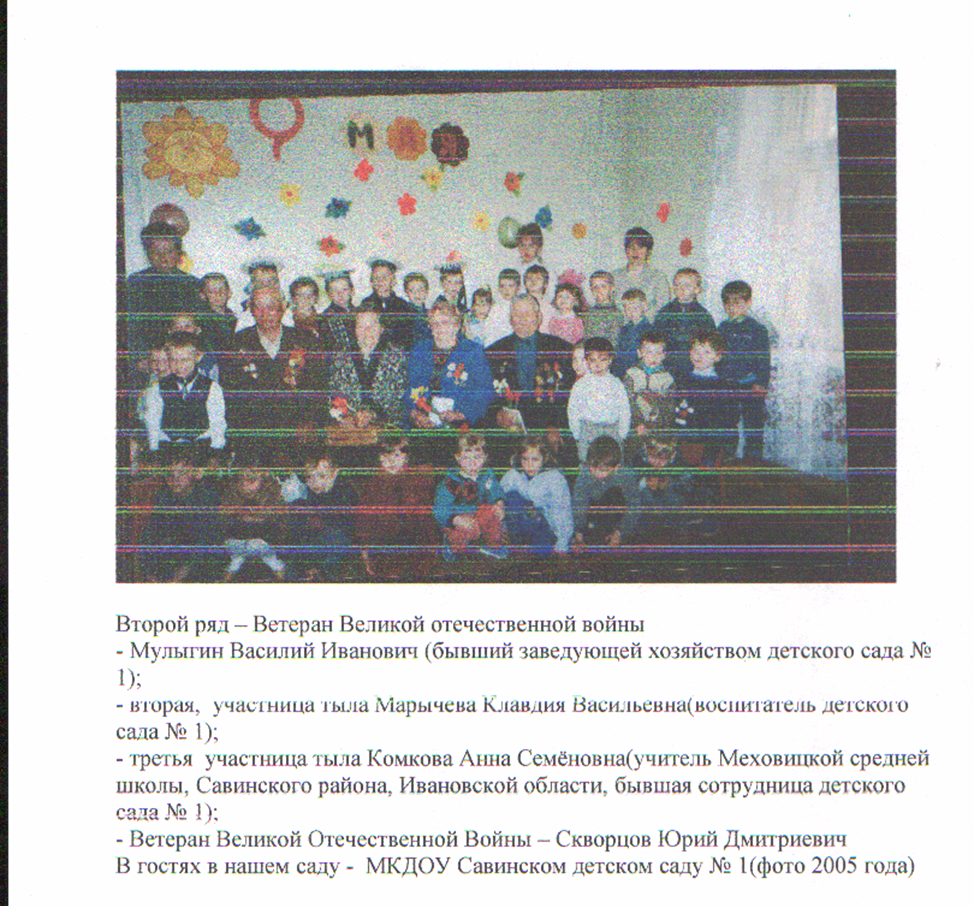 